Администрация МО «Усть-Коксинский район» информирует о возможности предоставления в аренду для индивидуального жилищного строительства следующих земельных участков:1) с кадастровым номером: 04:08:090501:402, с местоположением: п. Замульта, ул. Зеленая, д. 38, площадью 1800 кв.м;2) с кадастровым номером: 04:08:011313:695, с местоположением: с. Усть-Кокса, ул. Надежды, 15, площадью 1500 кв.м;3) с местоположением: с. Катанда, ул. Совхозная, 4Б, площадью 2000 кв.м;4) с местоположением: с. Кайтанак, ул. Ленина, 8Б, площадью 1512 кв.м;5) с местоположением: п. Красноярка, ул. Лесная, 21, площадью 1824 кв.м.Граждане, заинтересованные в предоставлении вышеуказанного земельного участка вправе в течение тридцати дней со дня опубликования настоящего  извещения подавать в администрацию МО «Усть - Коксинский район» заявления о намерении участвовать в аукционе на право заключения договора аренды.Заявления подаются в письменной форме заинтересованным лицом лично при наличии документа, удостоверяющего личность, либо уполномоченным представителем заявителя при наличии документа, подтверждающего права (полномочия) представителя, с приложением копий указанных документов, по адресу: Республика Алтай, Усть-Коксинский район, с. Усть-Кокса, ул. Харитошкина, д. 3. Дата окончания приема заявлений: 09.01.2024 г.Со схемами расположения вышеуказанных земельных участков можно ознакомиться  по адресу: с. Усть-Кокса, ул. Харитошкина, д. 6, в отделе архитектуры и земельных отношений администрации МО «Усть-Коксинский район, с 0900 до 1700 часов, по следующим дням: понедельник, среда (приемные дни), а также на официальном сайте администрации МО «Усть-Коксинский район» http://new.altay-ust-koksa.ru/ и сайте https://torgi.gov.ru.п. Красноярка ул. Лесная 21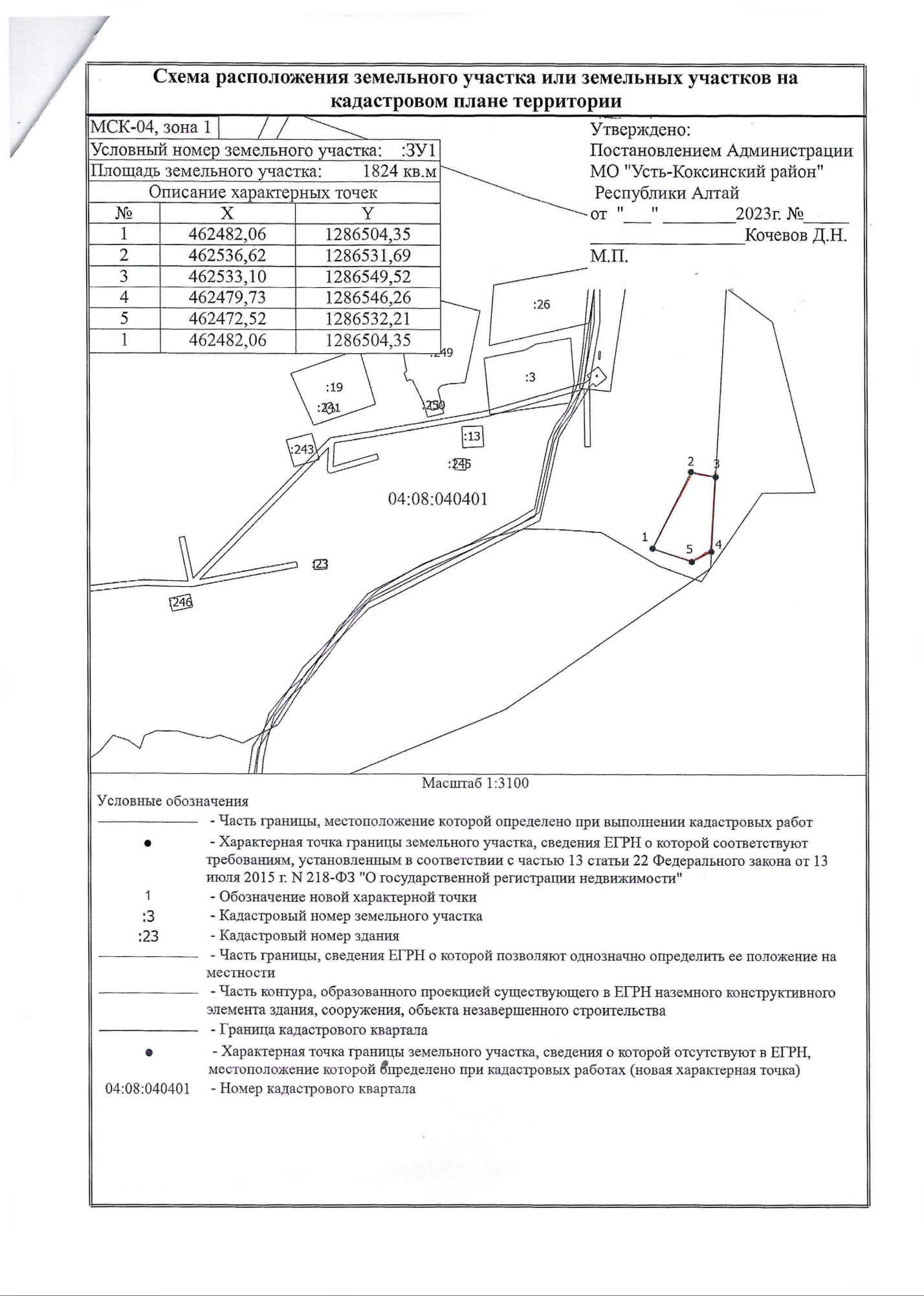 с. Кайтанак ул. Ленина 8Бс. Катанда ул. Совхозная 4Б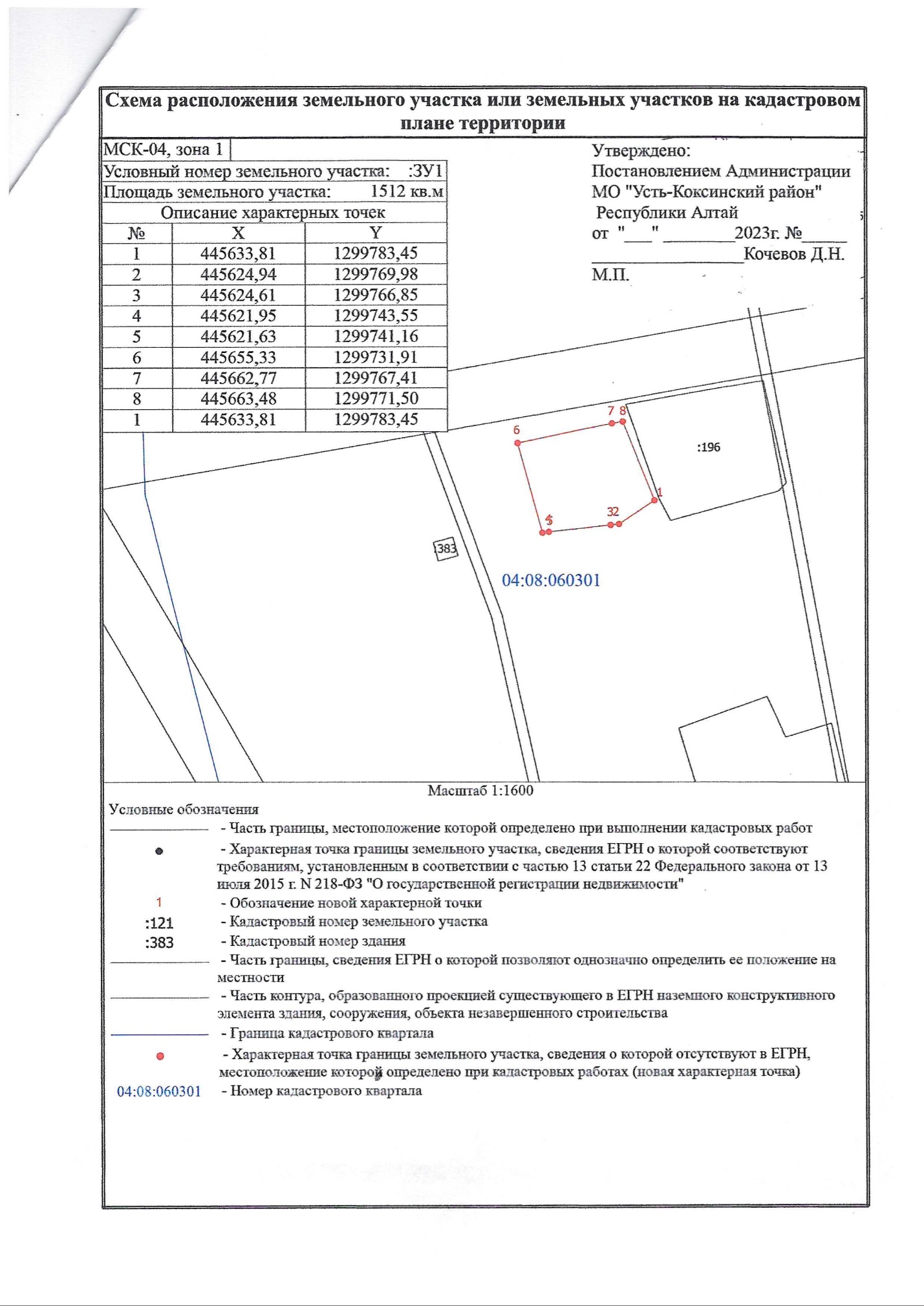 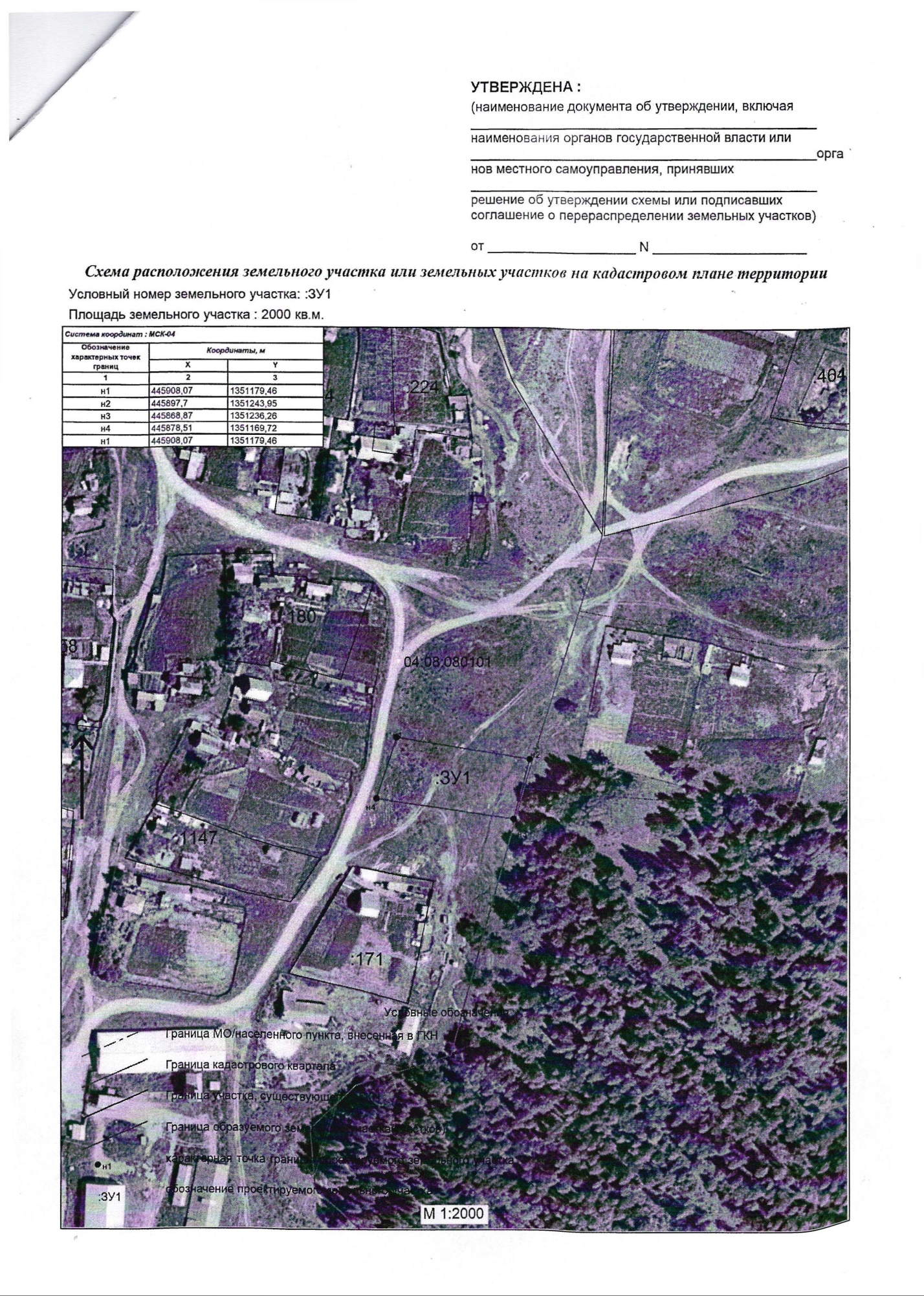 